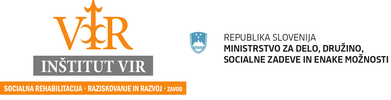 VABLJENI NA EDUKATIVNE DELAVNICE SEPTEMBER  202114.9.2021 ob 18.00 Zakonitosti v družinah
15.9.2021 ob 10. uri Zakonitosti v družinah
21.9.2021 ob 10. uri Čustvena distanca
23.9.2021 ob 18. uri Čustvena distanca
Še vedno nadaljujemo srečanja preko ZOOM-a.Prijavite se prosim z dopisano uro. Prijavite se na eni ALI drugi termin delavnice (ista vsebina).V primeru, da se ne udeležite, spremembo sporočite.  TOPLO VABLJENI!       Število prijav ni omejeno! :)           Aktivnost je brezplačna.Prijavite se lahko na el.pošte:andreja.institut.vir@gmail.com     ines.institut.vir@gmail.com    doroteja.pikl@institut-vir.si
ali na tel.št. 031 288 827V kolikor se prijavljate na zadnji dan, torej na dan izobraževanja, in ne prejmete pisnega odgovora na e-mail, da vas prijavljamo, nas poskušajte priklicati na služben telefon.Vabljeni, da se s programom Inštituta VIR, zavod podrobneje seznanite in v kolikor potrebujete celostno obravnavo, se tudi polno vključite v program. Več o programu in aktivnostih je zapisano na spletni strani http://www.institut-vir.si. V rubriki »Aktualno« lahko preberete tudi trenutno načrtovane dodatne aktivnosti, namenjene vsem, ki jih teme zanimajo.Program sofinancira MDDSZEM, ZRSZ, občine Savinjske regije in širše ter drugi. Program lahko podprete tudi vi. Ena od možnosti so donacije oz. namenitev dela dohodnine - http://www.institut-vir.si/donacija-dohodnine.html. Vsem podpornikom se iskreno zahvaljujemo.Kolektiv Inštituta VIR, zavodInštitut VIR, socialna rehabilitacija, raziskovanje in razvoj, zavod
Vrunčeva 9,      3000 Celje
03/490 00 25           031 288 827            http://www.institut-vir.si